Application Form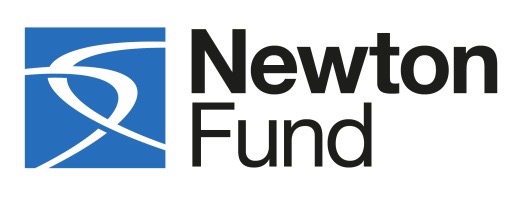 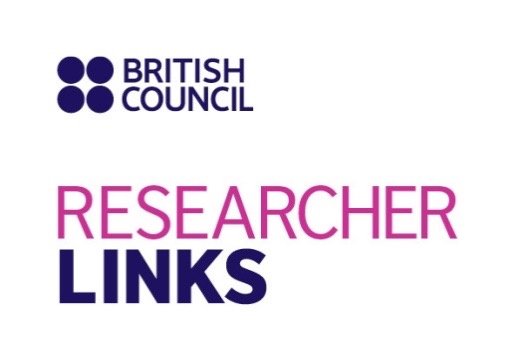 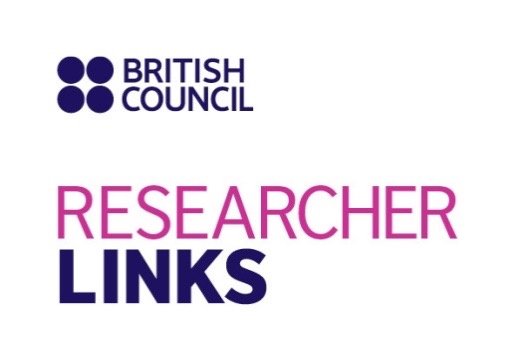 Workshop Title: Plato's Communities: Citizenship and DiversityUK coordinator: Gábor Betegh (University of Cambridge)Brazil coordinator: Gabriele Cornelli (Universidade de Brasília)Discipline: Ancient Philosophy	Dates and venue: September 19-21, 2017	The full application below must be completed and submitted by the March 30, 2017 to archai.unb@gmail.com.1. Applicant 1. Applicant Name and titleGender (for statistical purposes. This will not affect choice of participants)Position and institutionPostal addressEmailPhone numberBrief CV (academic career, publications, markers of esteem, and any other relevant information) – no more than ½ page of A4Abstract - Please give a summary of your area of research, and provide a brief description of the topic of your presentation 3. Please describe your motivation for attending the workshop and how the workshop matches your professional development needs4. Please describe the expected impact of your participation on your personal and professional development, including your ability to work internationally 5. Please indicate how you will disseminate the outcomes of the workshops and the new knowledge/skills you have acquired6. Workshops will take place in English as standard. Please indicate your ability to work and communicate in English (Note, translators may be provided if necessary)6. Workshops will take place in English as standard. Please indicate your ability to work and communicate in English (Note, translators may be provided if necessary)6. Workshops will take place in English as standard. Please indicate your ability to work and communicate in English (Note, translators may be provided if necessary)6. Workshops will take place in English as standard. Please indicate your ability to work and communicate in English (Note, translators may be provided if necessary)Native speakerGoodExcellentNeed support7. Please use this space to give any additional information that you feel is relevant for the application.